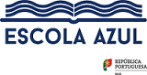 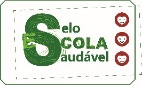 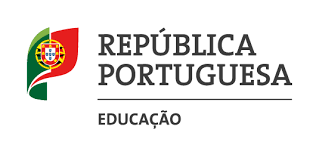 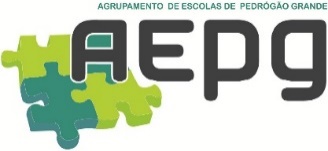 ESTRATÉGIA DE EDUCAÇÃO PARA A CIDADANIA 2020/2021 – Balanço do 2 º período Nível de Ensino /Ciclo: 1.º      Ano: 1.º             Turma: PG1 NOTAS:1 – Domínios (n.º 2 do artigo 11.º da Portaria 223-A/2018): Direitos Humanos; Igualdade de Género; Interculturalidade; Desenvolvimento Sustentável; Educação Ambiental; Saúde.                            Sexualidade; Media; Instituições e participação democrática; Literacia financeira e educação para o consumo; Risco; Segurança Rodoviária;                               Empreendedorismo; Mundo do trabalho; Segurança, defesa e paz; Bem-estar animal; Voluntariado. Outros.2 – Objetivos: são selecionados de entre os que constam dos referenciais de cada domínio, quando existam – disponíveis em https://cidadania.dge.mec.pt/documentos-referencia (clicar para aceder).3 – Aprendizagens essenciais: aquelas que estão definidas nas planificações das disciplinas/áreas; podem ser os “objetivos”, depende do nível de ensino/ano escolPedrógão Grande, 3 de abril de 2021 A Professora titular de Turma: Ana Paula AfonsoDomínios e temas abordados/ em abordagem 1Identificação do(s) objetivo(s)2Atividades/ projetosDisciplina(s)/ Área(s) envolvida(s)Aprendizagens essenciais alcançadas/ a desenvolver 3Aprendizagens essenciais alcançadas/ a desenvolver 3Outros intervenientes (BE, SPO, parceiros locais, …)Calendarização         Saúde             e      Bem - EstarReconhecer a importância da higiene oral e dos hábitos de escovagem de dentes após as principais refeições;Aplicar normas de higiene do corpo (lavar as mãos antes de comer, lavar os dentes);-Aplicar conhecimentos, atitudes e valores que lhe permitem fazer opções e tomar decisões adequadas à sua saúde e ao seu bem-estar físico, social e mental, bem como à saúde dos que o rodeiam.-Dialogo sobre a importância de hábitos e normas de higiene do corpo ( lavar as mãos antes e de comer e a escovagem dos dentes após as principais refeições.-Pintura de um desenho sobre higiene oral,com lápis de cor, proposta da Saúde oral.-Realização de um passatempo sobre o mesmo tema, proposta da Saúde oral.Meditação Guiada -proposta do SPO-Foi proposto que após uma curta meditação, as crianças expressassem os seus sentimentos através de um desenho.Estudo do Meio       Cidadania             e DesenvolvimentoArtes VisuaisEstudo do Meio       Cidadania             e DesenvolvimentoArtes VisuaisReconhecer a importância da higiene oral e dos hábitos de escovagem de dentes após as principais refeições;Compreender a importância dos laços afetivos nas relações interpessoais;Apresentar conhecimentos, atitudes e valores que lhe permitem fazer opções e tomar decisões adequadas à sua saúde e ao seu bem-estar físico, social e mental, bem como à saúde dos que o rodeiam;Encarregados de EducaçãoProfessoraAlunosEquipa da Saúde OralSPOAlunosProfessoraEncarregados de Educação2.º Período       Educação         Ambiental- Reconhecer alguns cuidados a ter com as plantas. -Valorizar a importância da proteção e preservação do ambiente. -Visionamento de um vídeo sobre a reciclagem e a suaimportância para a preservação do ambiente.-Exploração oral.-Elaboração e ilustração de um desenho alusivo ao tema.Estudo do Meio PortuguêsArtes VisuaisEstudo do Meio PortuguêsArtes Visuais-Saber colocar questões, levantar hipóteses, fazer inferências, comprovar resultados e saber comunicar, reconhecendo como se constrói o conhecimento;ProfessoraAlunos Escola Virtual2.º Período           Bem-Estar              AnimalReconhecer alguns cuidados a ter com os animais.-Pedir aos encarregados de educação que incentivem as crianças a tratarem bem dos  seus animais.-Expor os trabalhos realizados no E@D, sobre animais em origami, na sala de aula.Estudo do MeioCidadania e DesenvolvimentoArtes VisuaisEstudo do MeioCidadania e DesenvolvimentoArtes Visuais-Reconhecer que os seres vivos têm necessidades básicas, distintas, em diferentes fases do seu desenvolvimento;Encarregados de EducaçãoProfessoraAlunos Computador2.º Período